绵阳市2020年中考语文试卷（解析版）本试卷分试题卷和答题卡两部分。试题卷共6页，答题卡共6页。满分150分。考试时间150分钟注意事项∶    1．答题前，考生务必将自己的姓名、准考证号用0.5毫米的黑色墨迹签字笔填写在答题卡上，并认真核对条形码上的姓名、准考证号、考点、考场号。    2.第1卷答案使用2B铅笔填涂在答题卡对应题目标号的位置上，第Ⅱ卷答案使用0.5 毫米的黑色墨迹签字笔书写在答题卡的对应框内（13、17小题须用2B铅笔填涂）。超出答题区域书写的答案无效;在草稿纸、试题卷上答题无效。    3.考试结束后，将试题卷和答题卡一并交回。第I卷（选择题，共21分）一、（15分，每小题3分）1.下列词语中加点字的读音，全部正确的一项是(     )  A.酝酿（niàng）   阴晦（huì）     咄咄逼人（duō）     屏息凝神（píng）  B.愧怍（zuò)      撺掇（cuān）    戛然而止（gā）      呼天抢地（qiāng）  C.斡旋（wò）      陂塘(pō)        自惭形秽（huì）     忍俊不禁（jīn）  D.锱铢（zī）      字帖(tiè)       间不容发（fà）      缊袍敝衣（yùn）2.下列词语中，没有错别字的一项是(    )  A.簇新  点缀  鸠占雀巢   断章取意       B.娴熟  寂寥  形销骨立  雕梁画栋  C.演绎  荣膺  不期而致   纷至沓来       D.坍塌  云霄  翻来覆去  跚跚来迟3.下列各句中加点词语的使用，不恰当的一句是(   )  A.特朗普的傲慢自大妇孺皆知，他在访英期间，多次违反英国王室礼仪且毫不尊重年过90的英国女土，舆论    一片哗然。  B.平武虎牙是一处静静地散发着魅力的秘境，其悬挂于陡崖峭石之间，形状各异、晶莹剔透的冬日冰瀑令人    叹为观止。  C.信息技术给人们带来便利的同时，也让犯罪分子有了可乘之机，他们信手拈来的诈骗手段已威胁到人们的    财产安全。  D.为重启CBA赛事，从制定疫情防控计划，到修订赛制规则，再到疏导球员心理，姚明均亲力亲为，真可谓    殚精竭虑。4.下列各句中，没有语病的一句是(    )  A.“东方美食生活家”李子柒是一位追梦人，也是一位让梦想成真的普通人，她用一餐一饭让四季流转具有    了新的美学意义。  B.引起全球关注的新型冠状病毒传播速度极快，不想办法找到它的病毒根源，病情极易迅速蔓延，给人类健    康带来巨大威胁。  C.一所学校能否形成独特、健康的校园文化，学生能否真正接受并融入其中，这对德育活动的有效开展起着    至关重要的作用。  D.特殊的气候和复杂的地形使得四川成为我国兰花种类最多的省份，海南、广西、西藏和昆明的部分地区，    兰花分布也较多。5.下列关于文学及文化常识的分类，正确的一项是(   )  A.唐代： 崔颢           白居易        龚自珍          孟浩然  B.寓言：《杞人忧天》  《女娲造人》  《皇帝的新装》  《蚊子和狮子》  C.小说：《儒林外史》  《简·爱》    《变色龙》      《我的叔叔于勒》  D.绝句：《泊秦淮》    《夜雨寄北》  《次北固山下》  《送杜少府之任蜀州》 二、（6分，每小题3分）    阅读下面的文言文，完成6—7题。    陈性善，名复初，以字行，山阴人。洪武三十年进士。胪唱①过御前，帝见其容止凝重，属目久之，曰：“君子也。”授行人司副，迁翰林检讨。性善工书，尝召入便殿，翻录刘琏所献其父刘基遗书。帝威严，见者多惴恐，至惶汗，不成一字。性善举动安详，字画端好。帝大悦，赐酒馔，留竟日出。惠帝在东宫，习知性善名。及即位，擢为礼部侍郎，荐起流人薛正言等数人。云南布政使韩宜可隶谪籍，亦以性善言，起副都御史。一日，帝退朝。独留性善赐坐，问治天下要道，手书以进。性善尽所言，悉从之。已，为有司所格，性善进曰：“陛下不以臣不肖，猥承顾问。既僭尘圣听，许臣必行。未几辍改，事同反汗②。何以信天下？”帝为动容。燕师起，改副都御史，监诸军。灵壁战败，与彭与明、刘伯完等皆被执。已，悉纵还。性善曰：“辱命，罪也，奚以见吾君？”朝服跃马入河而死。余姚黄墀、陈子方与性善友，亦同死。（选自《明史·列传三十》，有删改）【注】①胪唱∶皇帝召见新科进士时，依次唱名传呼，称“胪唱”；②反汗∶反悔食言，收回成命。6.下列句子中加点词的解释，不正确的一项是(   )  A.赐酒馔，留竟日出                竟：全，整  B.云南布政使韩宜可隶谪籍          隶：属于  C.与彭与明、刘伯完等皆被执        执：拘捕  D.辱命，罪也，奚以见吾君          命∶性命7.下列各句中，加点词的意义和用法全都相同的一组是(     )  A.帝见其容止凝重 / 窥镜，谓其妻曰           B.何以信天下 / 不以物喜，不以己悲  C.帝为动容 / 为人谋而不忠乎                 D.朝服跃马入河而死 / 鸣之而不知其意第Ⅱ卷（共129分）三、（28分）8.把第I卷文言文材料中画横线的句子翻译成现代汉语。（10分）（1）性善工书，尝召入便殿，翻录刘琏所献其父刘基遗书。（5分）答：                                                                                                        独留性善赐坐，问治天下要道，手书以进。（5分）答：                                                                                                      陈性善为什么能被君王器重?请根据第I卷中的文言文材料概括作答。（2分）答：                                                                                                      10.阅读下而这首宋诗，然后回答问题。（6分）     野   菊    司马光野菊未尝种，秋花何处来。羞随众草没，故犯早霜开。寒蝶舞不去，夜蛩①吟更哀。幽人自移席，小摘泛清杯。    【注】蛩∶蟋蟀。（1）诗歌首联有何作用?请结合全诗简要回答。（2分）答：                                                                                                      （2）第二联中的“羞”字历来为人称道，"羞"字妙在何处?请简要赏析。（4分）答：                                                                                                      11. 名篇名句默写。（10分）（1）水何澹澹，                 。                    （曹操《观沧海》）（2）不畏浮云遮望眼，                          。     （王安石《登飞来峰》）（3）此中有真意，                       。            （陶渊明《饮酒》其五） (4)                    ，白露未晞。                  （《诗经·兼葭》） (5)                    ，病树前头万木春。            （刘禹锡《酬乐天扬州初逢席上见赠》） (6)                          ，西北望，射天狼。      （苏轼《江城子·密州出猎》）（7）《行路难》（其一）中写即使面对美馔佳酿也难有食欲，来表现李白内心的苦闷与茫然的两句是：    “                                  ，                                      。”（8）杜甫在《茅屋为秋风所破歌》中描写大风过后，黑云涌动，天空阴沉迷蒙，秋雨即将到来的两句是：    “                                 ，                                      。”四、（10分）12.博闻中学开展“走进在线学习”系列活动，下面是与活动相关的三则材料，请认真阅读，并按要求完成相应   任务。（10分）    【材料一】随着信息技术的迅速发展，学生获取知识的方式也发生了极大的变化，比如居家期间，也可以进行在线学习。在线学习是指学生通过计算机互联网或手机无线网络，在一个网络虚拟空间进行学习的方式。在线学习虽然不受时间、空间的限制，但网络拉开了人与人之间的距离，这为师生之间的情感交流设置了障碍。【材料二】新冠疫情为教育信息技术支持下的“在线学习”按下了快进键。为此，有专业机构对我国K12①阶段学生群体近几年的在线学习人数及渗透率②进行了统计分析和预测。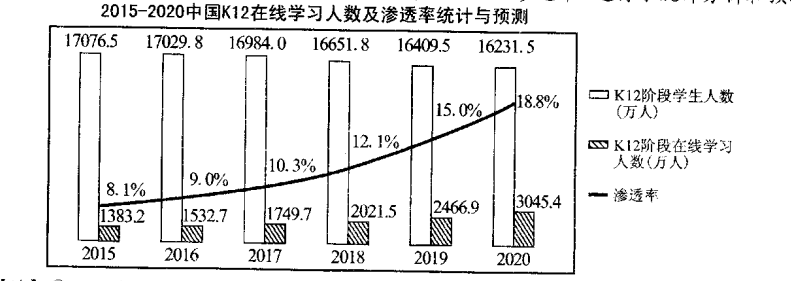 【注】①K12∶指学前教育至高中教育的基础教育阶段;②渗透率∶指在线教育人数与总人数的比例。【材料三】居家学习期间，九年级（2）班开展“读名著·考名著”的线上学习活动。小王同学准备给全班分享《水浒传》中的经典片段，下面是他设计的一张幻灯片。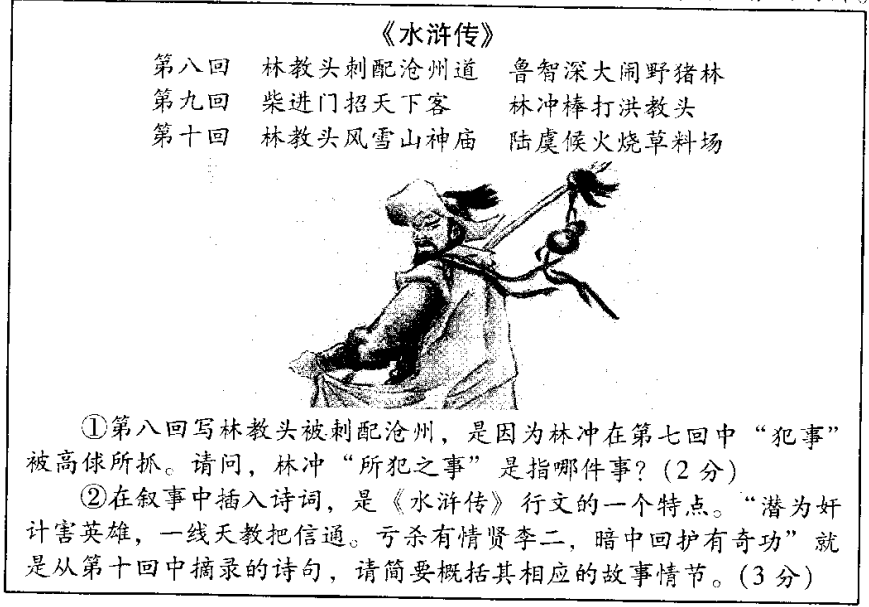 （1）“在线学习”的优缺点是什么?请根据材料一的内容简要概括。（2分）答：                                                                                                      （2）请根据材料二的统计图，概括我国K12阶段学生人数、在线学习人数与渗透率呈现出的变化特点。（3分）答：                                                                                                      （3）请根据原著内容，简要回答材料三中小王同学幻灯片上的两个问题。（5分）答：①                                                      ；②                                 五、（31分）（一）阅读下面的文字，完成13—16题。（18分）春天的胡杨林巴图尔春天就像一匹活蹦乱跳的小马驹，踏着欢快的脚步一路狂奔而来。呢喃的燕子和钻出地面的小草，唤醒了沉睡的大地，万物开始苏醒，冰雪消融，溪水潺潺……羊在胡杨林里低着头吃着草，牧羊人买买提把那件老羊皮皮袄往地上一铺，就躺在沙丘上晒太阳。春天的羊群不需要过多的管理，这是羊长膘的季节，再过一段时间就是母羊产羔期了，多吃一点儿就多长一点儿膘，有了好的体魄才会生出健康的小羊羔。羊也知道天暖草肥时是最佳的生产期，这是它们与生俱来的本能。所以羊是没时间乱跑的，都专心地吃草长膘。买买提眼睛看着熟悉的胡杨林，一股无边无际的孤寂油然而生。他躺在沙丘上长长地叹息了一声，心里也似乎蒙上了一层灰暗的色调。他不想继续陷入孤独绝望的境地。人的一辈子就是这样，不管什么事都得有人做，就说放羊这活儿吧，一百个人当中也找不到一个人愿意干的，可他买买提就喜欢这样的牧羊生活，自由自在，想干什么就干什么，没人管没人问，就像被遗忘的人。这样的生活看起来很枯燥，甚至是渗透着浓浓的苦涩，可是他并不觉得苦并不觉得涩，就喜欢没事的时候傻傻地想傻傻地笑。至于别人眼里的花花世界，好像跟他没有一点儿关系，就像低头吃草的羊群一样，它们只关心草肥不肥，其他都不是它们关心的事。村里有人说他脑子是一根筋，是“五毛钱一个鸡蛋，一块钱俩不卖”的主儿。可是在他心里，胡杨林里的乐趣实在太多了：你永远不知道放个响屁有多快乐，当然你也不知道一群蚂蚁每天忙忙碌碌在干什么……买买提正想着，一只蜥蜴从沙丘上滚了下来。他一下就坐起来，而且立即决定，不能轻易就放它走了。他捡了一根小木棍，和那只小蜥蜴斗智斗勇。小蜥蜴往哪边走都受到小木棍的阻挠，它刚逃出一两米，就被拨拉回来了。到后来，小蜥蜴的尾巴被买买提捏住了，挣脱了几次都无济于事。小蜥蜴很无奈，只好使出最后的逃生招数—自断其尾，而且那根断了的小尾巴，在地上不停地扭动着。就在买买提愣神的时候，小蜥蜴趁机逃跑了。他觉得天下万物就是这么神奇，有些事情是你永远也想象不到的。一只小蜥蜴为了逃生自断其尾，看似很神奇，其实是它与生俱来的本事。不想死就得有活下去的办法，动物如此，人也如此。“我没有伤害你的意思，只是想和你玩一会儿。”买买提望着一眨眼就不见的小蜥蜴消失的方向说，“我不是有意的，请你不要记恨在心里。生命就一次，我们都要好好地活着。”胡杨林里能开花能结果的植被不多。说老实话，在这个干旱少雨的胡杨林里，能活着已经很不错了。粉红的红柳花算是最妖艳的，一开就是一串一串的，看上去就很扎眼。有了红柳花的衬托，胡杨林就显得不那么单调了。胡杨林里的花儿不多，可还是有蝴蝶飞来飞去。虽然它们并不是那么漂亮，可在买买提眼里，它们就像穿着白色羽纱的仙女。野蜂也来凑热闹，见到花儿就一窝蜂地扑过去，采了蜜又嗡嗡地飞走了。春天的胡杨林其实是很美丽的，虽然绿色感觉有点儿"缺血"，但是植物们还是很努力地把一身绿色献给了春天。枯枝败叶被新长出来的绿叶掩盖，买买提心里也就不那么凄惨了。买买提很喜欢布谷鸟的叫声，他常常觉得自已就是一只布谷鸟，在用自己独特的方式讲述着春天的故事。春天是万物复苏的季节，买买提自言自语道：“在这个季节里，就是一块石头在胡杨林也能发芽。”（有删改）13.下列对文章的内容和表现手法的分析，不正确的一项是(     )（3分）A.买买提觉得心里蒙上了一层灰暗的色调，是因为他认为现在的生活太过孤独且看不到希望。B.文章写买买提与小蜥蜴斗智斗勇，印证了买买提在胡杨林里的牧羊生活着实有太多的乐趣。C.“能活着已经很不错了”既写出了胡杨林自然环境的恶劣，也表现了开花植被生命力的顽强。D.末尾一句写春天的胡杨林孕育着无限的生机与活力，照应了文章开头，同时也升华了主旨。14.请从修辞的角度赏析文章第一段的表达效果。（4分）答：                                                                                              15.在买买提的眼中，为什么并不漂亮的蝴蝶像穿着白色羽纱的仙女?请简要回答。（5分）答：                                                                                              16.你认为买买提是一个怎样的人?请结合文本简要分析。（6分）答：                                                                                              （二）阅读下面的文字，完成17—20题。（13分）你不知道的烟草真相林  风世界卫生组织从1989年开始，将世界无烟日改为每年的5月31日，意在儿童节之前，引起公众对烟草给下一代健康成长带来危害的重视。新冠疫情期间，曾有“吸烟可以预防新冠肺炎”的论调，后被证实为谣言。有证据表明，无论年龄、性别、种族，与新冠肺炎病情的严重程度密切相关的是身体健康程度。烟草防病不行，伤害人体健康的本事却不小。相关研究显示∶①香烟烟雾中有超过4000种有害化学物质，主要分为气体和焦油两类。气体物质中的苯，致癌性强，除易引发肺癌外，还会增加罹患膀胱癌和白血病的风险。此外还有CO、CO2等气体，部分停留在肺部，部分进入血液循环，会损伤心脑血管和呼吸系统，诱发冠心病、动脉硬花等慢性病。焦油是毒性最强、对人体危害最大的物质。被人体吸入后，75%以上会附着在气管黏膜上和肺泡中，使得气管中为排出异物而不断扫动的纤毛无法正常工作，导致炎症刺激粘膜发生鳞状化，直至变异为癌。全球每年有800多万人死于烟草，其中约120万人因接触二手烟死亡。《英国癌症杂志》曾详细统计了欧洲国家不同年龄段男性肺癌的死亡率，结果显示：吸烟者死于肺癌的概率比从不吸烟者高约50倍。而吸烟致死的原因里，肺癌不到1/3，其他超过2/3是吸烟引起的心血管疾病或其他肺部疾病，如慢性阻塞性疾病、缺血性心脏病等。吸烟不仅威胁烟民自身健康，产生的二手烟还会严重危害他人健康。由于烟草燃烧时产生的大量有毒物质向周围释放。二手烟中的主要有害物质浓度甚至比一手烟高出几倍甚至几十倍。仅在中国，每年就有约10万人死于二手烟。除了对人体造成危害，吸烟者随意丢弃烟蒂导致火灾的案例比比皆是。测试表明：烟蒂表面约300摄氏度，中心温度最高可达800摄氏度，足以引燃纸张、棉花、木屑等物品。据报道，全世界所有火灾中有20%左右系吸烟引起。据统计，2018年中国共接报火灾23.7万起，其中因吸烟引发的火灾占总数7.3%，超17000起!除此之外，烟蒂材料还会造成环境污染。生产过滤嘴所用的原料是一种由再生纤维制造的人造高分子材料——醋酸纤维。它弹性好、热稳定性好、吸阻小，有一定截滤效果，能选择性地吸附卷烟中部分有害成分，同时又保留了一定烟碱而不失香烟口味。然而，醋酸纤维需经过数十年才能降解，并且，除了降解难外，过滤嘴本身释放的化学物质也会对水体造成污染，烟草废弃物中含有7000多种有害物质，而全球每天有超过100亿支卷烟废弃物被丢进环境中。好在为了防止滤嘴污染，有公司正在开发可降解的滤嘴材质。例如，一种由马尼拉麻、纤维、木浆组成，用天然淀粉粘合在一起的新型滤嘴材料就可在土壤或水中快速降解。只是由于截滤效果不如醋酸纤维，暂未投放市场。不过我们相信，将来一定会研发出理想的可降解过滤嘴材料。相对于成年人来说，青少年正处于生长发育期，生理系统、各器官尚未发育完全，对环境毒性的易感性较高，对环境中有害因素的抵抗力也较成年人弱。烟草及其烟雾中包含大量有害物质，低龄化吸烟会导致青少年患病危险性明显增加，研究显示，20岁以前吸烟相对20岁以后吸烟的人，生存年龄平均减少约3年。令人担心的是，目前我国吸烟人口正呈现出低龄化的发展趋势。②我国5岁至19岁青少年尝试吸烟率20%，吸烟率近7%。世界卫生组织表示吸烟将严重影响下一代的健康成长，并预测中国目前20岁以下青少年与儿童，将有约2亿变成吸烟者，其中至少5000万人将因吸烟而缩短寿命。禁止未成年人吸烟，已刻不容缓。（选白《科普中国》，有删改）17.下列对文章内容的理解和分析，不正确的一项是(     )（3分）A.说明文要求语言“准确、严密”，因此，文中画线句①中的“超过”一词不能删除；画线句②中在“20%”  前应加上“约为一词。B.我国2018年因吸烟引发的火灾数占全国火灾总数的7.3%，远低于全球20%的比例，这说明我国吸烟者素  质高于其他国家烟民素质。C.醋酸纤维虽然弹性好、热稳定性好，但其降解难度大、易造成环境污染等弊端明显，因此醋酸纤维并不  是最为理想的香烟滤嘴材料。D.“列数字”是本文典型的说明方法，作者意在通过这些触目惊心的数据、让读者在进一步了解烟草的同  时也对其带来的危害引起重视。18.本文从哪些方面对烟草的危害进行了介绍?请简要概括。（4分）答：                                                                                            19.为让同学们进一步认识烟草，学校团委打算编写一本“珍惜生命·远离烟草”的宣传手册。下面两幅禁烟宣传画是从众多作品中筛选出来的，假如你是本次宣传手册的编辑，你会选择哪一幅作品作为封面?请说明理由。（6分）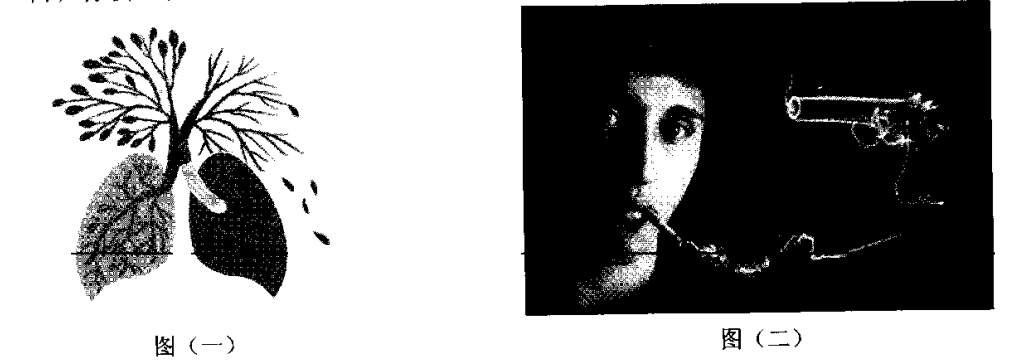 答：                                                                                              六、（60分）20.阅读下面的材料，根据要求写作。（60分）     一位母亲拽回了准备闯红灯的女儿并严厉地批评了她；一个肉铺老板几十年如一日，坚持卖良心肉、用公平秤；一名装修师傅时隔半月，又特地赶到客户家里补上忘掉的一颗螺丝钉……    其实，在我们心目中，每个人最贵的东西都不一样，你心中的是什么呢?    请以“人生最贵的是         ”为题目写一篇不少于600字的文章。    要求：①请将题目补充完整；②文体不限（诗歌除外），文体特征鲜明；③文中不得透露个人信息，如需出现真实的县（市、区）名、校名、人名等，请用××代替；④不得抄袭，不得套作。绵阳市2020年中考语文试卷本试卷分试题卷和答题卡两部分。试题卷共6页，答题卡共6页。满分150分。考试时间150分钟注意事项∶    1．答题前，考生务必将自己的姓名、准考证号用0.5毫米的黑色墨迹签字笔填写在答题卡上，并认真核对条形码上的姓名、准考证号、考点、考场号。    2.第1卷答案使用2B铅笔填涂在答题卡对应题目标号的位置上，第Ⅱ卷答案使用0.5 毫米的黑色墨迹签字笔书写在答题卡的对应框内（13、17小题须用2B铅笔填涂）。超出答题区域书写的答案无效;在草稿纸、试题卷上答题无效。    3.考试结束后，将试题卷和答题卡一并交回。第I卷（选择题，共21分）一、（15分，每小题3分）1.下列词语中加点字的读音，全部正确的一项是(     )  A.酝酿（niàng）   阴晦（huì）     咄咄逼人（duō）     屏息凝神（píng）  B.愧怍（zuò)      撺掇（cuān）    戛然而止（gā）      呼天抢地（qiāng）  C.斡旋（wò）      陂塘(pō)        自惭形秽（huì）     忍俊不禁（jīn）  D.锱铢（zī）      字帖(tiè)       间不容发（fà）      缊袍敝衣（yùn）【分析】本题考查学生的字音问题。解答此题的关键是把握课文中的字词，踏踏实实地读、写，把握不准的要养成查字典的好习惯。【解答】A．有误，“屏息凝视”的“屏”应读作“bǐng”；
B．有误，“戛然而止”的“戛”应读作“jiá”；
C．有误，“陂塘”的“陂”应读作“bē”；
D．正确。
故选：D。【点评】解决此题的关键是平时善于积累，对于易错的字要善于总结，可以专门建立一个错题本，这样就能防止自己出错。2.下列词语中，没有错别字的一项是(    )  A.簇新  点缀  鸠占雀巢   断章取意       B.娴熟  寂寥  形销骨立  雕梁画栋  C.演绎  荣膺  不期而致   纷至沓来       D.坍塌  云霄  翻来覆去  跚跚来迟【分析】本题考查学生对字形的辨识能力。所选词语均属于生活中常用的而又极易出错的词语，这些有的是同音字，有的是形近字。解答此题，要注意平时正确练写，尤其注意同音字、形似字的区别与书写。【解答】A．有误，“鸠占雀巢”中的“雀”应为“鹊”，“断章取意”中的“意”应为“义”；
B．正确；
C．有误，“不期而致”中的“致”应为“至”；
D．有误，“跚跚来迟”中的“跚跚”应为“姗姗”；
故选：B。【点评】解答此题，要注意在平时的学习中对字形的识记和积累，特别是同音字和形近字；同时还要联系整个词语的意思区别字的用法。3.下列各句中加点词语的使用，不恰当的一句是(   )  A.特朗普的傲慢自大妇孺皆知，他在访英期间，多次违反英国王室礼仪且毫不尊重年过90的英国女土，舆论    一片哗然。  B.平武虎牙是一处静静地散发着魅力的秘境，其悬挂于陡崖峭石之间，形状各异、晶莹剔透的冬日冰瀑令人    叹为观止。  C.信息技术给人们带来便利的同时，也让犯罪分子有了可乘之机，他们信手拈来的诈骗手段已威胁到人们的    财产安全。  D.为重启CBA赛事，从制定疫情防控计划，到修订赛制规则，再到疏导球员心理，姚明均亲力亲为，真可谓    殚精竭虑。【分析】此题考查学生成语的正确使用能力。解答此题，平时要有大量的成语积累，还要结合句意表述，从词性、词义轻重、感情色彩、习惯用法等多方面考虑，确定正确选项。成语运用的常见错误有以下几种：望文生义、褒贬不当、搭配不当、用错对象、语境不符等。【解答】ABD．使用恰当；
C．使用不当，“信手拈来”是随手拿来。多指写文章时能自由纯熟地选用词语或应用典故，用不着怎么思考，用来形容犯罪分子不恰当。
故选：C。【点评】解答此类题目，需要我们正确理解词语的意思，辨清词语的感情色彩，还要结合语境分析其运用是否恰当。4.下列各句中，没有语病的一句是(    )  A.“东方美食生活家”李子柒是一位追梦人，也是一位让梦想成真的普通人，她用一餐一饭让四季流转具有    了新的美学意义。  B.引起全球关注的新型冠状病毒传播速度极快，不想办法找到它的病毒根源，病情极易迅速蔓延，给人类健    康带来巨大威胁。  C.一所学校能否形成独特、健康的校园文化，学生能否真正接受并融入其中，这对德育活动的有效开展起着    至关重要的作用。  D.特殊的气候和复杂的地形使得四川成为我国兰花种类最多的省份，海南、广西、西藏和昆明的部分地区， 兰花分布也较多。【分析】本题考病句的辨析。常见的病句类型有成分残缺、搭配不当、语序混乱、结构混乱、语意不明、语言赘余等。先通读所有句子，凭语感判断正误，如果不能判断的，可以压缩句子，看搭配是否得当，找出病因。【解答】A．正确；
B．有误，主语混乱，“不想办法找到它的病毒根源”的主语实际是人类，前句主语是“新型冠状病毒”，主语不一致；
C．有误，搭配不当，“能否”是两面，“有效开展”是一面，不搭配；
D．有误，表意不明，主语残缺，“西藏和昆明的部分地区”有歧义，把“和”改为顿号。
故选：A。【点评】辨析病句常用的方法有：1．语感法。辨析句子正误，首先认真阅读，仔细考虑，从整体把握，看看句意是否明确，内容是否合理，句意间关系与关联词语是否一致等，凭借语感，就可以发现一些句子的毛病。2．紧缩法。找出句子的主干，检查主谓宾（中心语）是否残缺，是否搭配得当。3．分解法。理清枝叶（附在主、谓、宾上的附加成分），检查枝叶同相应的主干是否搭配得当。4．聚焦法。对于句中出现的修饰性词语、关联词应格外留意，尤其是成对出现的词语，先检查是否有多用、错用或搭配不当的毛病，再看分句次序是否合理。5.下列关于文学及文化常识的分类，正确的一项是(   )  A.唐代： 崔颢           白居易        龚自珍          孟浩然  B.寓言：《杞人忧天》  《女娲造人》  《皇帝的新装》  《蚊子和狮子》  C.小说：《儒林外史》  《简·爱》    《变色龙》      《我的叔叔于勒》  D.绝句：《泊秦淮》    《夜雨寄北》  《次北固山下》  《送杜少府之任蜀州》 【分析】本题考查文学常识。文学常识广义指涵盖文化的各种问题，包括作家、年代、作品知识，文学作品中的地理、历史知识，各种典故、故事，也包括众所周知的文学习惯等知识。【解答】A．有误，龚自珍是清代人；
B．有误，《女蜗造人》是神话；
C．正确；
D．有误，《送杜少府之任蜀州》是五言律诗。
故选：C。【点评】解答这道题，要有比较扎实的语文基本功。这要求我们要养成多读书、多积累的好习惯，这样才能厚积薄发，提高解题的准确率。二、（6分，每小题3分）    阅读下面的文言文，完成6—7题。    陈性善，名复初，以字行，山阴人。洪武三十年进士。胪唱①过御前，帝见其容止凝重，属目久之，曰：“君子也。”授行人司副，迁翰林检讨。性善工书，尝召入便殿，翻录刘琏所献其父刘基遗书。帝威严，见者多惴恐，至惶汗，不成一字。性善举动安详，字画端好。帝大悦，赐酒馔，留竟日出。惠帝在东宫，习知性善名。及即位，擢为礼部侍郎，荐起流人薛正言等数人。云南布政使韩宜可隶谪籍，亦以性善言，起副都御史。一日，帝退朝。独留性善赐坐，问治天下要道，手书以进。性善尽所言，悉从之。已，为有司所格，性善进曰：“陛下不以臣不肖，猥承顾问。既僭尘圣听，许臣必行。未几辍改，事同反汗②。何以信天下？”帝为动容。燕师起，改副都御史，监诸军。灵壁战败，与彭与明、刘伯完等皆被执。已，悉纵还。性善曰：“辱命，罪也，奚以见吾君？”朝服跃马入河而死。余姚黄墀、陈子方与性善友，亦同死。（选自《明史·列传三十》，有删改）【注】①胪唱∶皇帝召见新科进士时，依次唱名传呼，称“胪唱”；②反汗∶反悔食言，收回成命。6.下列句子中加点词的解释，不正确的一项是(   )  A.赐酒馔，留竟日出                竟：全，整  B.云南布政使韩宜可隶谪籍          隶：属于  C.与彭与明、刘伯完等皆被执        执：拘捕  D.辱命，罪也，奚以见吾君          命∶性命7.下列各句中，加点词的意义和用法全都相同的一组是(     )  A.帝见其容止凝重 / 窥镜，谓其妻曰           B.何以信天下 / 不以物喜，不以己悲  C.帝为动容 / 为人谋而不忠乎                 D.朝服跃马入河而死 / 鸣之而不知其意第Ⅱ卷（共129分）三、（28分）8.把第I卷文言文材料中画横线的句子翻译成现代汉语。（10分）（1）性善工书，尝召入便殿，翻录刘琏所献其父刘基遗书。（5分）答：                                                                                                        独留性善赐坐，问治天下要道，手书以进。（5分）答：                                                                                                      陈性善为什么能被君王器重?请根据第I卷中的文言文材料概括作答。（2分）答：                                                                                                      【分析】参考译文：
     陈性善，名复初，以字行世，山阴人。洪武三十年（1397），考中进士。陈性善作为新考中的进士被唱名传呼至御前，太祖见其容貌举止十分凝重，注目良久之后说：“真是位君子啊!”乃授他为行人司副，后迁升翰林检讨。陈性善工于书法，曾被太祖召入便殿，翻录诚意伯刘基之子刘琏所献其父的遗书。太祖十分威严，见到他的人大多惴惴不安，甚至吓出冷汗而写不成一个字。而陈性善却举止安详，字画端好，太祖十分高兴，赏赐酒食，并将他留于宫中一整日才出来。
      惠帝身在东宫，熟知陈性善的名声。惠帝即位之后，陈性善被提拔为礼部侍郎，他推荐起用了因罪流放的薛正言等人。云南布政使韩宜可属于被贬之列，也因陈性善之言，被起用为副都御史。一日，皇上退朝之后，独将陈性善留下赐坐，询问他治理天下之要道，陈性善写出献上。陈性善知无不言，而皇上对他的建议则全部听从采纳。不久，被有关官员所阻，陈性善劝说道：“陛下不以微臣不肖，让微臣做顾问。既然已经僭承圣德，许诺微臣必行，不久又中止更改，事同反汗，这样何以令天下信服呢？”皇上为之动容。
      燕王启兵后，陈性善改任副都御史，监督诸军。灵璧战败，陈性善与大彭与明、刘伯完等均被捕。不久，全被放回。陈性善说：“辱命之臣，有罪啊！我以什么去见皇上呢？”随后身穿朝服，纵马跃入河中而死。余姚黄曦，陈子方与陈性善是好友，也一同死去。【解答】（1）本题考查文言实词含义的理解。解答此题的关键是先理解词语所在句子的含义，然后结合句意来推断词语意思。
ABC．正确；
D．句意为：没有完成皇帝教给的使命的臣子，是有罪的啊，我以什么去见皇上呢？命：使命。
故选：D。
（2）本题考查文言实词含义的理解。解答此题的关键是先理解词语所在句子的含义，然后结合句意来推断词语意思和用法。
A．相同，代词，指前文出现的人或物等，根据语境可译作“他”“它”等；
B．不同，介词，用/介词，因为；
C．不同，介词，为了/介词，替；
D．不同，连词，表示顺承/连词，表示转折。
故选：A。
（3）本题考查文言文句子翻译。翻译文言文句子要尽量保持原文遣词造句的特点，直译和意译相结合。
①中重点词语有：工，擅长；尝，曾经。句意为：陈性善工于书法，曾被太祖召入便殿，翻录诚意伯刘基之子刘琏所献其父的遗书。
②中重点词语有：独，唯独；书，写；进，献。句意为：唯独将陈性善留下赐坐，询问他治理天下之要道，陈性善写出献上。
（4）本题考查内容理解和概括。梳理语段内容，抓住根据语境来概括即可。
根据“帝见其容止凝重，属目久之”可知，陈性善为人持重；根据“帝威严，见者多惴恐，至惶汗，不成一字。性善举动安详，字画端好”可知，陈性善为人镇定自若；从“性善尽所言”可知，陈性善对皇帝忠诚；从“既然已经僭承圣德，许诺微臣必行，不久又中止更改，事同反汗，这样何以令天下信服呢”可以看出陈性善诚实守信的特点。综上所述，君王器重陈性善是因为他为人持重、镇定自若、诚实守信，而且对皇帝忠诚。
答案：
（1）D
（2）A
（3）①陈性善工于书法，曾被太祖召入便殿，翻录诚意伯刘基之子刘琏所献其父的遗书。
②唯独将陈性善留下赐坐，询问他治理天下之要道，陈性善写出献上。
（4）君王器重陈性善是因为他为人持重、镇定自若、诚实守信，而且对皇帝忠诚。【点评】文言文翻译“六字诀”
1．留。即保留原文中的专有名词、国号、年号、人名、地名、官名、职称、器具名称等，可照录不翻译；
2．直。即将文言中的单音节词直接译成以该词为语素的现代汉语的双音节或多音节词；
3．补。即将文言文中省略的词语、句子成分，在译文中适当地补充出来；
4．删。即删去不译的词。凡是古汉语中的发语词、判断词、在句子结构上起标志作用的助词、凑足音节的助词等，在现代汉语中没有词能替代，便可删去；
5．调。即对文言文中不同于现代汉语句式的特殊句式，翻译时要进行必要的调整，使译文完全符合现代汉语的表达习惯。这种方法在古文翻译中用得最多，中考几乎年年考到；
6．换。即对古今意义相同，但说法不同的词语，翻译时都要换成现在通俗的词语，使译文通达明快。10.阅读下而这首宋诗，然后回答问题。（6分）     野   菊    司马光野菊未尝种，秋花何处来。羞随众草没，故犯早霜开。寒蝶舞不去，夜蛩①吟更哀。幽人自移席，小摘泛清杯。    【注】蛩∶蟋蟀。（1）诗歌首联有何作用?请结合全诗简要回答。（2分）答：                                                                                                      （2）第二联中的“羞”字历来为人称道，"羞"字妙在何处?请简要赏析。（4分）答：                                                                                                      【分析】菊花历来被视为孤标亮节、高雅傲霜的象征，代表着名士的斯文与友情。菊花因其在深秋不畏秋寒开放，深受中国古代文人的喜欢。司马光的这首《野菊》诗，开头的疑问似有些突兀，但也充分表现出偶遇秋菊的惊喜之情，接着第二联中用了两个重点字“羞”“犯”生动形象地写出了野菊傲霜而开的卓然身姿，第三联则是以“寒蝶”“夜蛩”的留恋与哀鸣，如此鲜明地表现出作者“悲秋”的愁绪，面对如此之秋景，幽人（可指诗人自己）再也不能静处其中，不禁从席上移下，随意摘起几朵野菊，泡进清杯中。全诗以托物言情的手法，表现诗人对野菊花傲霜而开的赞誉，以及自己触景伤怀的慨叹之情和些许慰藉。【解答】（1）本题考查首联的作用，在诗歌中首联的作用：总起下文、总结全诗，为颔联和颈联奠定某种感情基础，营造一种氛围，表达作者的思想感。这首诗的首联，用设问的方式，首先吸引读者的阅读兴趣，同时总起下文，为后文见到野菊时的惊喜作下铺垫。
（2）本题考查诗句中重要字的理解。“羞”，本是：害臊，难为情。而此句中的却是拟人的手法，充分表现了野菊羞于与众草为伍的高洁品质，揭示了本诗的主旨。
答案：
（1）总起下文，为下文的情感表达设下铺垫。正因为是无人所种，所以才有偶见时的惊喜，才会有对野菊傲霜而开的不屈品质的赞誉。
（2）“羞”字，拟人化的用法，不仅仅表现野菊迎霜而开，不与世俗同流合污的高尚节操，同时以托物言志的方式，进一步揭示本诗的主旨。
参考译文：
虽然没有种野菊花，可是秋天时却不知从哪里长出了一些野菊花。他羞于和众草为伍，于是冒着早霜而开放。寒风中蝴蝶围绕着野菊，时时不忍离去，到了夜晚蟋蟀的鸣叫也更显悲伤。面对此情此景，我这个隐退之人也坐不住了，移下座席，随便采几朵野菊花，泡进清杯，慢慢品尝野菊的清味。【点评】情感分类：
 （ 1）言志---表现诗人的志向操守。
 （ 2）抒愤---倾吐心中的不平之气。
 （ 3）刺世---鞭鞑社会的丑恶现象。
  （4）言理---通过具体的物象来阐明事理。
  （5）寄趣---通过对物象情态进行描摹来表达喜爱之情11. 名篇名句默写。（10分）（1）水何澹澹，                 。                    （曹操《观沧海》）（2）不畏浮云遮望眼，                          。     （王安石《登飞来峰》）（3）此中有真意，                       。            （陶渊明《饮酒》其五） (4)                    ，白露未晞。                  （《诗经·兼葭》） (5)                    ，病树前头万木春。            （刘禹锡《酬乐天扬州初逢席上见赠》） (6)                          ，西北望，射天狼。      （苏轼《江城子·密州出猎》）（7）《行路难》（其一）中写即使面对美馔佳酿也难有食欲，来表现李白内心的苦闷与茫然的两句是：    “                                  ，                                      。”（8）杜甫在《茅屋为秋风所破歌》中描写大风过后，黑云涌动，天空阴沉迷蒙，秋雨即将到来的两句是：    “                                 ，                                      。”【分析】本题考查诗文名句默写。根据提示语句写出相应的句子，要注意不能出现错字。【解答】（1）山岛竦峙（重点字：竦峙）
（2）自缘身在最高层
（3）欲辨已忘言（重点字：辨）
（4）蒹葭萋萋（重点字：蒹葭）
（5）沉舟侧畔千帆过
（6）会挽雕弓如满月
（7）停杯投箸不能食  拔剑四顾心茫然（重点字：箸）
（8）俄顷风定云墨色   秋天漠漠向昏黑【点评】诗文积累需要学生在平时读课文时，重点要加强背诵和记忆，并注意重点字词在具体语境中的读音与书写。四、（10分）12.博闻中学开展“走进在线学习”系列活动，下面是与活动相关的三则材料，请认真阅读，并按要求完成相应   任务。（10分）    【材料一】随着信息技术的迅速发展，学生获取知识的方式也发生了极大的变化，比如居家期间，也可以进行在线学习。在线学习是指学生通过计算机互联网或手机无线网络，在一个网络虚拟空间进行学习的方式。在线学习虽然不受时间、空间的限制，但网络拉开了人与人之间的距离，这为师生之间的情感交流设置了障碍。【材料二】新冠疫情为教育信息技术支持下的“在线学习”按下了快进键。为此，有专业机构对我国K12①阶段学生群体近几年的在线学习人数及渗透率②进行了统计分析和预测。【注】①K12∶指学前教育至高中教育的基础教育阶段;②渗透率∶指在线教育人数与总人数的比例。【材料三】居家学习期间，九年级（2）班开展“读名著·考名著”的线上学习活动。小王同学准备给全班分享《水浒传》中的经典片段，下面是他设计的一张幻灯片。（1）“在线学习”的优缺点是什么?请根据材料一的内容简要概括。（2分）答：                                                                                                      （2）请根据材料二的统计图，概括我国K12阶段学生人数、在线学习人数与渗透率呈现出的变化特点。（3分）答：                                                                                                      （3）请根据原著内容，简要回答材料三中小王同学幻灯片上的两个问题。（5分）答：①                                                      ；②                                 【分析】本题为材料阅读。第一题考查筛选信息，第二题考查图文转化，第三题考查名著积累。【解答】（1）根据材料一“在线学习虽然不受时间、空间的限制，但网络拉开了人与人之间的距离，这为师生之间的情感交流设置了障碍”一句可以概括作答。
（2）应先看懂图表内容，然后行按照题目要求概括出我国K12阶段学生人数、在线学习人数与渗透率呈现出的变化特点。从图表可以看出，学生人数逐年减少；在线学习人数不断增加；渗透率不断提高。
（3）①读原著可知，第七回中，林冲携刀误入白虎堂被高俅所抓。
②读原著第十回可知，陆谦暗地里谋划杀害林冲，恰巧被李小二发现并及时告知了林冲，从而救了林冲性命。
答案：
（1）优点：不受时空限制；缺点：不利于师生间的情感交流。
（2）学生人数逐年减少；在线学习人数不断增加；渗透率不断提高。
（3）①林冲携刀误入白虎堂
②陆谦谋划杀害林冲，被李小二发现并及时告知了林冲，救了林冲性命。【点评】材料阅读题给出一组材料，考查学生的理解分析能力，以及发现问题、解决问题的能力，旨在培养学生综合读写、独立思考和创新能力。解答此类题，要灵活地联系生活，联系社会实际，用简洁、流畅的语句来表达自己的见解。五、（31分）（一）阅读下面的文字，完成13—16题。（18分）春天的胡杨林巴图尔春天就像一匹活蹦乱跳的小马驹，踏着欢快的脚步一路狂奔而来。呢喃的燕子和钻出地面的小草，唤醒了沉睡的大地，万物开始苏醒，冰雪消融，溪水潺潺……羊在胡杨林里低着头吃着草，牧羊人买买提把那件老羊皮皮袄往地上一铺，就躺在沙丘上晒太阳。春天的羊群不需要过多的管理，这是羊长膘的季节，再过一段时间就是母羊产羔期了，多吃一点儿就多长一点儿膘，有了好的体魄才会生出健康的小羊羔。羊也知道天暖草肥时是最佳的生产期，这是它们与生俱来的本能。所以羊是没时间乱跑的，都专心地吃草长膘。买买提眼睛看着熟悉的胡杨林，一股无边无际的孤寂油然而生。他躺在沙丘上长长地叹息了一声，心里也似乎蒙上了一层灰暗的色调。他不想继续陷入孤独绝望的境地。人的一辈子就是这样，不管什么事都得有人做，就说放羊这活儿吧，一百个人当中也找不到一个人愿意干的，可他买买提就喜欢这样的牧羊生活，自由自在，想干什么就干什么，没人管没人问，就像被遗忘的人。这样的生活看起来很枯燥，甚至是渗透着浓浓的苦涩，可是他并不觉得苦并不觉得涩，就喜欢没事的时候傻傻地想傻傻地笑。至于别人眼里的花花世界，好像跟他没有一点儿关系，就像低头吃草的羊群一样，它们只关心草肥不肥，其他都不是它们关心的事。村里有人说他脑子是一根筋，是“五毛钱一个鸡蛋，一块钱俩不卖”的主儿。可是在他心里，胡杨林里的乐趣实在太多了：你永远不知道放个响屁有多快乐，当然你也不知道一群蚂蚁每天忙忙碌碌在干什么……买买提正想着，一只蜥蜴从沙丘上滚了下来。他一下就坐起来，而且立即决定，不能轻易就放它走了。他捡了一根小木棍，和那只小蜥蜴斗智斗勇。小蜥蜴往哪边走都受到小木棍的阻挠，它刚逃出一两米，就被拨拉回来了。到后来，小蜥蜴的尾巴被买买提捏住了，挣脱了几次都无济于事。小蜥蜴很无奈，只好使出最后的逃生招数—自断其尾，而且那根断了的小尾巴，在地上不停地扭动着。就在买买提愣神的时候，小蜥蜴趁机逃跑了。他觉得天下万物就是这么神奇，有些事情是你永远也想象不到的。一只小蜥蜴为了逃生自断其尾，看似很神奇，其实是它与生俱来的本事。不想死就得有活下去的办法，动物如此，人也如此。“我没有伤害你的意思，只是想和你玩一会儿。”买买提望着一眨眼就不见的小蜥蜴消失的方向说，“我不是有意的，请你不要记恨在心里。生命就一次，我们都要好好地活着。”胡杨林里能开花能结果的植被不多。说老实话，在这个干旱少雨的胡杨林里，能活着已经很不错了。粉红的红柳花算是最妖艳的，一开就是一串一串的，看上去就很扎眼。有了红柳花的衬托，胡杨林就显得不那么单调了。胡杨林里的花儿不多，可还是有蝴蝶飞来飞去。虽然它们并不是那么漂亮，可在买买提眼里，它们就像穿着白色羽纱的仙女。野蜂也来凑热闹，见到花儿就一窝蜂地扑过去，采了蜜又嗡嗡地飞走了。春天的胡杨林其实是很美丽的，虽然绿色感觉有点儿"缺血"，但是植物们还是很努力地把一身绿色献给了春天。枯枝败叶被新长出来的绿叶掩盖，买买提心里也就不那么凄惨了。买买提很喜欢布谷鸟的叫声，他常常觉得自已就是一只布谷鸟，在用自己独特的方式讲述着春天的故事。春天是万物复苏的季节，买买提自言自语道：“在这个季节里，就是一块石头在胡杨林也能发芽。”（有删改）13.下列对文章的内容和表现手法的分析，不正确的一项是(     )（3分）A.买买提觉得心里蒙上了一层灰暗的色调，是因为他认为现在的生活太过孤独且看不到希望。B.文章写买买提与小蜥蜴斗智斗勇，印证了买买提在胡杨林里的牧羊生活着实有太多的乐趣。C.“能活着已经很不错了”既写出了胡杨林自然环境的恶劣，也表现了开花植被生命力的顽强。D.末尾一句写春天的胡杨林孕育着无限的生机与活力，照应了文章开头，同时也升华了主旨。14.请从修辞的角度赏析文章第一段的表达效果。（4分）答：                                                                                              15.在买买提的眼中，为什么并不漂亮的蝴蝶像穿着白色羽纱的仙女?请简要回答。（5分）答：                                                                                              16.你认为买买提是一个怎样的人?请结合文本简要分析。（6分）答：                                                                                              【分析】本文写春天来临，买买提快乐地在胡杨林放羊。他喜爱在胡杨林自由自在的生活，不羡慕别人眼中的花花世界。他认为在胡杨林有很多乐趣，和一只小蜥蜴斗智斗勇后放走它。他把春天的蝴蝶看作穿着白色羽纱的仙女，认为春天来临，在胡杨林万物都能发芽。【解答】（1）本题考查对文章的理解分析能力。
A．有误，由“可他买买提就喜欢这样的牧羊生活”“可是在他心里，胡杨林里的乐趣实在太多了”等语句可见，此项“他认为现在的生活太过孤独且看不到希望”表述错误；
BCD．正确；
故选：A。
（2）本题考查段落的表达效果。此题已明确要求从修辞角度赏析。“春天就像一匹活蹦乱跳的小马驹”，将春天比作小马驹，是比喻手法，具有生动形象的表达效果。“踏着欢快的脚步一路狂奔而来”“呢喃的燕子和钻出地面的小草，唤醒了沉睡的大地”是拟人手法。这些内容写出春天来临，动植物苏醒的景象，流露出对春天的热爱和喜悦之情。回答时，要说出运用的修辞手法、具有的表达效果、表现的内容、表达的情感。
（3）本题考查对文章的理解分析能力。此题要结合人物的思想感情、上下文内容来理解分析。首先蝴蝶翅膀的颜色和形状，就像仙女的白色羽纱，飞翔的蝴蝶也与仙女能够飞翔的特点一致，因此看到蝴蝶联想到仙女。其次，买买提热爱胡杨林，喜爱胡杨林的动植物，这种喜爱之情，使他觉得蝴蝶就像仙女一样美丽。再次，由于“胡杨林里的花儿不多”，蝴蝶就稀少，所以看到蝴蝶心里高兴，感觉就像仙女一样。可从这几个方面概括作答。
（4）本题考查分析人物形象的能力。分析人物形象可从行为事件和动作、语言描写等角度入手。由“可他买买提就喜欢这样的牧羊生活，自由自在，想干什么就干什么，没人管没人问，就像被遗忘的人”“至于别人眼里的花花世界，好像跟他没有一点儿关系”可见，买买提热爱自由，平静洒脱。由“村里有人说他脑子是一根筋，是‘五毛钱一个鸡蛋，一块钱俩不卖’的主儿”可见，买买提坚定执着。由“可是在他心里，胡杨林里的乐趣实在太多了。你永远不知道放个响屁有多快乐，当然你也不知道一群蚂蚁每天忙忙碌碌在干什么”“他觉得天下万物就是这么神奇，有些事情是你永远也想象不到的”可见，买买提热爱自然，热爱生活。由“我不是有意的，请你不要记恨在心里。生命就一次，我们都要好好地活着”“在这个季节里，就是一块石头在胡杨林也能发芽”可见，买买提热爱生命，积极乐观。
答案：
（1）A
（2）这一段运用比喻和拟人的修辞手法，将春天比作小马驹，写燕子和小草唤醒大地，生动形象地写出春天来临、万物苏醒的景象，表达了作者对春天的热爱和看到春天来临时的喜悦之情。
（3）①蝴蝶翅膀的颜色和形状与仙女的白色羽纱很像，蝴蝶和仙女都能够飞翔，看到蝴蝶自然联想到仙女；②买买提喜爱胡杨林及其中的动植物，写买买提把蝴蝶看作仙女，表现了他对胡杨林及其中生物的喜爱之情；③胡杨林花儿不多，蝴蝶也就稀少，因此看到蝴蝶心里高兴，感觉就像看见仙女一样。
（4）①热爱自由，平静洒脱；由买买提喜爱自由自在的生活，不关心别人眼里的花花世界可见。 ②坚定执着；由买买提坚定地喜爱在胡杨林的生活，不在乎村里人的评价可见。 ③热爱自然，热爱生活；由买买提喜爱胡杨林的动植物，认为天下万物很神奇可见。 ④热爱生命，积极乐观；由买买提不伤害小动物，把蝴蝶看作仙女，“在这个季节里，就是一块石头在胡杨林也能发芽”可见。【点评】分析概括人物形象的方法：
（1）从文章中直接找出表现人物品质、性格等的词语；
（2）从他人的相关言行以及人物自身的言行中提炼出体现人物品质、性格等的词语；
（3）联系文章所要表现的主题思想，进行综合提炼概括。（二）阅读下面的文字，完成17—20题。（13分）你不知道的烟草真相林  风世界卫生组织从1989年开始，将世界无烟日改为每年的5月31日，意在儿童节之前，引起公众对烟草给下一代健康成长带来危害的重视。新冠疫情期间，曾有“吸烟可以预防新冠肺炎”的论调，后被证实为谣言。有证据表明，无论年龄、性别、种族，与新冠肺炎病情的严重程度密切相关的是身体健康程度。烟草防病不行，伤害人体健康的本事却不小。相关研究显示∶①香烟烟雾中有超过4000种有害化学物质，主要分为气体和焦油两类。气体物质中的苯，致癌性强，除易引发肺癌外，还会增加罹患膀胱癌和白血病的风险。此外还有CO、CO2等气体，部分停留在肺部，部分进入血液循环，会损伤心脑血管和呼吸系统，诱发冠心病、动脉硬花等慢性病。焦油是毒性最强、对人体危害最大的物质。被人体吸入后，75%以上会附着在气管黏膜上和肺泡中，使得气管中为排出异物而不断扫动的纤毛无法正常工作，导致炎症刺激粘膜发生鳞状化，直至变异为癌。全球每年有800多万人死于烟草，其中约120万人因接触二手烟死亡。《英国癌症杂志》曾详细统计了欧洲国家不同年龄段男性肺癌的死亡率，结果显示：吸烟者死于肺癌的概率比从不吸烟者高约50倍。而吸烟致死的原因里，肺癌不到1/3，其他超过2/3是吸烟引起的心血管疾病或其他肺部疾病，如慢性阻塞性疾病、缺血性心脏病等。吸烟不仅威胁烟民自身健康，产生的二手烟还会严重危害他人健康。由于烟草燃烧时产生的大量有毒物质向周围释放。二手烟中的主要有害物质浓度甚至比一手烟高出几倍甚至几十倍。仅在中国，每年就有约10万人死于二手烟。除了对人体造成危害，吸烟者随意丢弃烟蒂导致火灾的案例比比皆是。测试表明：烟蒂表面约300摄氏度，中心温度最高可达800摄氏度，足以引燃纸张、棉花、木屑等物品。据报道，全世界所有火灾中有20%左右系吸烟引起。据统计，2018年中国共接报火灾23.7万起，其中因吸烟引发的火灾占总数7.3%，超17000起!除此之外，烟蒂材料还会造成环境污染。生产过滤嘴所用的原料是一种由再生纤维制造的人造高分子材料——醋酸纤维。它弹性好、热稳定性好、吸阻小，有一定截滤效果，能选择性地吸附卷烟中部分有害成分，同时又保留了一定烟碱而不失香烟口味。然而，醋酸纤维需经过数十年才能降解，并且，除了降解难外，过滤嘴本身释放的化学物质也会对水体造成污染，烟草废弃物中含有7000多种有害物质，而全球每天有超过100亿支卷烟废弃物被丢进环境中。好在为了防止滤嘴污染，有公司正在开发可降解的滤嘴材质。例如，一种由马尼拉麻、纤维、木浆组成，用天然淀粉粘合在一起的新型滤嘴材料就可在土壤或水中快速降解。只是由于截滤效果不如醋酸纤维，暂未投放市场。不过我们相信，将来一定会研发出理想的可降解过滤嘴材料。相对于成年人来说，青少年正处于生长发育期，生理系统、各器官尚未发育完全，对环境毒性的易感性较高，对环境中有害因素的抵抗力也较成年人弱。烟草及其烟雾中包含大量有害物质，低龄化吸烟会导致青少年患病危险性明显增加，研究显示，20岁以前吸烟相对20岁以后吸烟的人，生存年龄平均减少约3年。令人担心的是，目前我国吸烟人口正呈现出低龄化的发展趋势。②我国5岁至19岁青少年尝试吸烟率20%，吸烟率近7%。世界卫生组织表示吸烟将严重影响下一代的健康成长，并预测中国目前20岁以下青少年与儿童，将有约2亿变成吸烟者，其中至少5000万人将因吸烟而缩短寿命。禁止未成年人吸烟，已刻不容缓。（选白《科普中国》，有删改）17.下列对文章内容的理解和分析，不正确的一项是(     )（3分）A.说明文要求语言“准确、严密”，因此，文中画线句①中的“超过”一词不能删除；画线句②中在“20%”  前应加上“约为一词。B.我国2018年因吸烟引发的火灾数占全国火灾总数的7.3%，远低于全球20%的比例，这说明我国吸烟者素  质高于其他国家烟民素质。C.醋酸纤维虽然弹性好、热稳定性好，但其降解难度大、易造成环境污染等弊端明显，因此醋酸纤维并不  是最为理想的香烟滤嘴材料。D.“列数字”是本文典型的说明方法，作者意在通过这些触目惊心的数据、让读者在进一步了解烟草的同  时也对其带来的危害引起重视。18.本文从哪些方面对烟草的危害进行了介绍?请简要概括。（4分）答：                                                                                            19.为让同学们进一步认识烟草，学校团委打算编写一本“珍惜生命·远离烟草”的宣传手册。下面两幅禁烟宣传画是从众多作品中筛选出来的，假如你是本次宣传手册的编辑，你会选择哪一幅作品作为封面?请说明理由。（6分）答：                                                                                              【分析】本文第1段由世界无烟日引出说明对象；第2-6段写的是吸烟对人体健康造成的危害；第7段写的是吸烟者随意丢弃烟蒂导致火灾的情况很多；第8-9段写的是烟蒂材料会造成环境污染；第10-11段写的是吸烟对青少年的危害。【解答】（1）本题考查对文章的理解分析能力。
ACD．正确；
B．有误，“这说明我国吸烟者素质高于其他国家烟民素质”表述有误，作者并无此意；
故选：B。
（2）本题考查对文章内容的梳理概括。第2-6段写的是吸烟对人体健康造成的危害；第7段写的是“吸烟者随意丢弃烟蒂导致火灾的案例比比皆是”；第8-9段写的是“烟蒂材料还会造成环境污染”；第10-11段写的是吸烟对青少年的危害。可据此得出答案为：①吸烟对人体健康造成的危害；②吸烟者随意丢弃烟蒂导致火灾的情况很多；③烟蒂材料会造成环境污染；④吸烟对青少年危害大。
（3）本题考查拓展能力。这是开放性试题，答案不唯一，言之有理即可。如选图（一），可从该图将健康的肺和被吸烟损害的肺进行对比的角度阐述理由，树叶的繁盛与凋零象征着生命的状态，鲜明的对比让读者感受到吸烟对生命健康带来的巨大伤害。如选图（二），可从该图将吸烟与手枪联系在一起，寓意吸烟等于自杀的角度阐述理由。图片的黑色背景给人以沉重感，让读者产生心灵的震撼。回答时，先对图片内容进行解说，再阐述构思或立意的优点，说明选择它的理由。
答案：
（1）B
（2）①吸烟对人体健康造成的危害；②吸烟者随意丢弃烟蒂导致火灾的情况很多；③烟蒂材料会造成环境污染；④吸烟对青少年危害大。
（3）示例一：我选图（一）。因为这幅图将健康的肺与被吸烟损害的肺进行对比，黑色的肺指被吸烟严重损害，树叶的繁盛与凋落象征着生命的状态。鲜明的对比，使人深刻感受到吸烟对人伤害之大，所以我选择图（一）。
示例二：我选图（二）。因为这幅图将吸烟者与正对的手枪联系在一起，寓意吸烟等于自杀，手枪给人以震撼心灵的效果。图片的黑色背景也给人沉重感。手枪、黑色背景造成震撼人心的强烈效果，能有效警醒人们远离烟草，所以我选择图（二）。【点评】“筛选并整合文中的信息”，就是对文章进行有一定阅读目的的分析，按照要求从文中寻找出符合要求的信息，即把符合要求的字、词、句等语言材料选出来。筛选，即确定对象，针对题干中的要求对照语言材料进行搜索，查找对应的信息源，是在阅读过程中提取有用的信息，在答题中是去伪存真的过程，辨析正误；整合，即“调整组合”，是将提取出来的零散的信息，按要求分类，经过加工，形成比较系统的内容的认知的过程。“筛选并整合文中的信息”的基本要求是准确、全面。六、（60分）20.阅读下面的材料，根据要求写作。（60分）     一位母亲拽回了准备闯红灯的女儿并严厉地批评了她；一个肉铺老板几十年如一日，坚持卖良心肉、用公平秤；一名装修师傅时隔半月，又特地赶到客户家里补上忘掉的一颗螺丝钉……    其实，在我们心目中，每个人最贵的东西都不一样，你心中的是什么呢?    请以“人生最贵的是         ”为题目写一篇不少于600字的文章。    要求：①请将题目补充完整；②文体不限（诗歌除外），文体特征鲜明；③文中不得透露个人信息，如需出现真实的县（市、区）名、校名、人名等，请用××代替；④不得抄袭，不得套作。【分析】本篇作文考查半命题作文的写作。本则材料中，妈妈拽回了闯红灯的女儿，表现了对规则的遵守；肉铺老板几十年如一日坚持卖良心肉，表现出的是诚信的高贵品质；装修师傅过了半月去补上忘掉的一颗螺丝钉，则表现了他的责任与担当。可见在我们人生中可贵的品质有很多，如：遵守规则、诚信、责任担当、坚持不懈等等。每个人心中最贵的东西都是不一样的，结合自己的经历，选择自己最能驾驭的文体来写，完成本篇作文的写作。【解答】人生最可贵的是感恩“感恩”，听到这两个字，总会让人想到父爱和母爱。父爱如山，母爱如海。这两种爱是无私的，是伟大的。我对他们有同样崇高的敬意和同样真挚的爱慕。我要感谢父母对我的养育之恩与关爱之情，是父母用无限地爱滋润着我、沐浴着我。我一定会让父母因为我而感受到自豪。父母对于我的恩情，我终生难报。
  从我记事以来，爸爸妈妈都是在忙碌中度过每一天，对于我来说，他们所做的事比登天还难。但他们却总抽出时间来照顾我。尤其是妈妈更是无微不至地照顾我。他们对我的关爱之事，像天上的星星一样数也数不清。记得有一次，我和爸爸骑摩托车回奶奶家，走到半路，摩托车没油了，只好推着车到就进的加油站去加油。那天的天气格外的冷，可爸爸仍旧脱下他的外衣披在我的身上，半个小时之后，我们终于走到了加油站，爸爸冻得浑身直打哆嗦，用颤抖的手拧开油箱，紧接着打了个哈欠。可当时的我并没感到一丝的寒意，当天晚上爸爸就得了重感冒。这件事直到现在我仍然忘不了，就是爸爸这座大山给了我温暖，我才没感到一丝冷意。
   每当我早上睡醒时，就听见妈妈在喊：“鹏儿，快点儿洗漱，洗漱完过来吃饭。”当我上学时，妈妈总会说：“鹏儿，路上小心，上课要注意听讲。”当我放学回来的时候，妈妈总要问我这一天的学习情况。当我写完家庭作业的时候，她都要一一过目。妈妈天天这样唠唠叨叨，让我感到十分温暖，如果有一天不唠叨，我心里也就会很不踏实。妈妈对于我的点点滴滴，正不是母爱如海吗？
       父爱和母爱对我的关爱如天上的星星之多，如大海之深，如蜜之甜，这种爱让我感到十分幸福快乐。我要好好学习，发愤图强，做一个勇敢正直、善良博爱、健康乐观的男子汉，来感谢父母的养育之恩和关爱之情。【点评】这是一篇叙事散文。作者以“人生最可贵的是感恩”为题，记述父母亲对自己的关爱，以及自己对父母的感恩之心。文章内容完整充实，语言流畅自然，能够抓住细节进行描写，结构安排合理，立意浅显而耐人寻味。